QUY ĐỊNHHồ sơ, thủ tục chuyển trường và tiếp nhận học sinh học tại trường THCS Hoàng Xuân HãnCăn cứ vào Điều 5 Quy định chuyển trường và tiếp nhận học sinh học tại các trường trung học cơ sở và trung học phổ thông được ban hành kèm theo Quyết định 51/2002/QĐ-BGDĐT và khoản 1, khoản 2 Điều 2 Thông tư 50/2021/TT-BGDĐT có quy định về hồ sơ thủ tục chuyển trường đối với học sinh trung học cơ sở.Trường THCS Hoàng Xuân Hãn ban hành quy định về hồ sơ, thủ tục chuyển trường và tiếp nhận học sinh học bao gồm các loại hồ sơ và thủ tục như sau:Hồ sơ chuyển trường gồm:Đơn xin chuyển trường do cha hoặc mẹ hoặc người giám hộ ký.Học bạ (bản chính).Giấy chứng nhận trúng tuyển vào lớp đầu cấp trung học phổ thông quy định cụ thể loại hình trường được tuyển (công lập hoặc tư thục).Giấy giới thiệu chuyển trường do Hiệu trưởng nhà trường nơi đi cấp.Giấy giới thiệu chuyển trường do Trưởng phòng Giáo dục và Đào tạo nơi đi cấp (trường hợp xin chuyển đến từ tỉnh, thành phố khác).Trình tự thủ tục chuyển trườngChuyển trường trong cùng tỉnh, cấp huyện:Học sinh có nhu cầu chuyển trường làm đơn gửi Ban giám hiệu nhà trường nơi học sinh xin chuyển đến.Hiệu trưởng nhà trường nơi đến tiếp nhận hồ sơ và xem xét giải quyết theo quy định của Trưởng Phòng GD&ĐT.Học sinh chuyển trường nộp toàn bộ hồ sơ đến trường mới tiếp nhận.Chuyển trường đến từ tỉnh, cấp huyện khác:Học sinh có nhu cầu chuyển trường làm đơn gửi Phòng Giáo dục và đào tạo nơi học sinh xin chuyển đến.Phòng Giáo dục đào tạo nơi học sinh xin chuyển đến trao đổi với trường học sinh có nguyện vọng chuyển đến.Trường học sinh xin chuyển đến làm văn bản chấp thuận.Học sinh hoàn chỉnh hồ sơ gửi phòng Giáo dục nơi học sinh chuyển đến.Phòng GD&ĐT nơi đến tiếp nhận và giới thiệu về trường theo nơi cư trú, kèm theo hồ sơ đã được kiểm tra.Thời gian nhận hồ sơ chuyển trườngTừ thứ 2 đến thứ 6 hàng tuần theo giờ hành chính (trừ các ngày nghỉ lễ) tại phòng văn thư nhà trường.Việc chuyển trường được thực hiện khi kết thúc học kỳ I của năm học hoặc trong thời gian hè trước khi khai giảng năm học mới. Trường hợp ngoại lệ về thời gian do Trưởng phòng Giáo dục và Đào tạo nơi đến xem xét, quyết định.Thời gian giải quyếtThời hạn trả kết quả: Sau 1 tuần kể từ khi nhận đủ hồ sơ hợp lệ.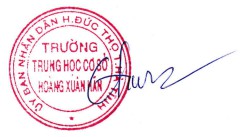 UBND HUYỆN ĐỨC THỌTRƯỜNG THCS HOÀNG XUÂN HÃNCỘNG HOÀ XÃ HỘI CHỦ NGHĨA VIỆT NAMĐ ộc lập - Tự do - Hạnh phúcSố :  08  /QyĐ-TrTHCSTùng Ảnh, ngày 20 tháng 12  năm 2023Nơi nhận:BGH;-GVCN;Đăng tải lên Website của trường;Lưu: VT.HIỆU TRƯỞNGĐặng Thị Trâm